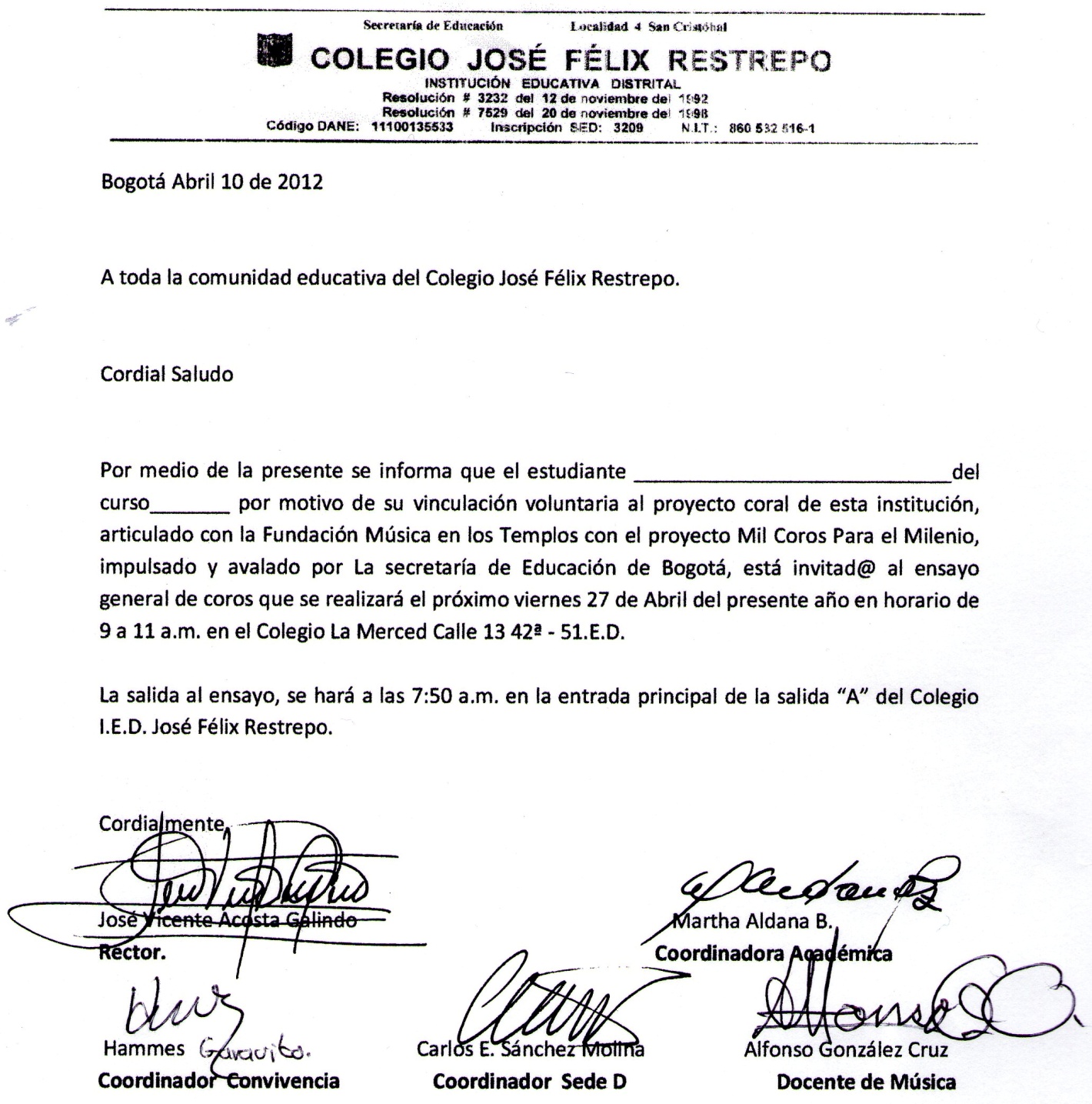 _ _ _ _ _ _ _ _ _ _ _ _ _ _ _ _ _ _ _ _ _ _ _ _ _ _ _ _ _ _ _ _ _ _ _ _ _ _ _ _ _ _ _ _ _ _ _ _ _ _ _ _ _ _ _ _ _ _ _ DESPRENDIBLE DE OBLIGATORIO RETORNOYo__________________________________________________________________________ autorizo al(a) estudiante_____________________________________________  del curso______ para que asista a estos ensayos.Firma:C.C.Tel:EL ESTUDIANTE SALE SOLO: SI_____________NO____________LORECOGEN________________________________